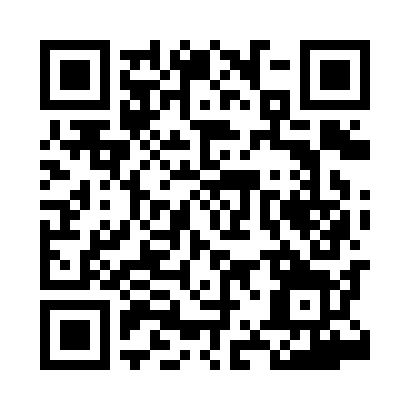 Prayer times for Zsibot, HungaryMon 1 Jul 2024 - Wed 31 Jul 2024High Latitude Method: Midnight RulePrayer Calculation Method: Muslim World LeagueAsar Calculation Method: HanafiPrayer times provided by https://www.salahtimes.comDateDayFajrSunriseDhuhrAsrMaghribIsha1Mon2:215:0212:536:178:4311:092Tue2:225:0212:536:178:4311:083Wed2:245:0312:536:178:4311:074Thu2:255:0412:536:178:4211:065Fri2:275:0412:536:178:4211:056Sat2:285:0512:536:168:4211:047Sun2:305:0612:546:168:4111:038Mon2:315:0612:546:168:4111:029Tue2:335:0712:546:168:4011:0010Wed2:355:0812:546:168:4010:5911Thu2:375:0912:546:158:3910:5812Fri2:395:1012:546:158:3810:5613Sat2:415:1112:546:158:3810:5514Sun2:435:1212:556:148:3710:5315Mon2:455:1312:556:148:3610:5116Tue2:475:1412:556:148:3510:5017Wed2:495:1512:556:138:3510:4818Thu2:515:1612:556:138:3410:4619Fri2:535:1712:556:128:3310:4420Sat2:555:1812:556:128:3210:4321Sun2:575:1912:556:118:3110:4122Mon2:595:2012:556:118:3010:3923Tue3:025:2112:556:108:2910:3724Wed3:045:2212:556:098:2810:3525Thu3:065:2312:556:098:2710:3326Fri3:085:2412:556:088:2510:3127Sat3:105:2512:556:088:2410:2928Sun3:125:2712:556:078:2310:2729Mon3:155:2812:556:068:2210:2530Tue3:175:2912:556:058:2110:2231Wed3:195:3012:556:058:1910:20